B-)Çoktan seçmeli Soruları dikkatli okuyup, cevabı üzerine işaretleyiniz. Her soru 5 puandır.1-Elazığ Malatya  depremindeyüzlerceev  yıkılmış ve binlerce bina  hasar görmüştür. Bu durumun görünürdeki sebebi deprem olsa da gerçek sebep, binalarda kullanılan malzemelerin kalitesiz ve eksik olmasıdır. Depremin görünürdeki sonucu, ölen insanlar ve yıkılan binalardır. Bunun yanı sıra deprem, ulaşımın aksaması, insanların psikolojik sorunlaryaşaması gibi sonuçlara da yol açmıştır.Bu parçadan çıkarılabilecek en genel yargı aşağıdakilerden hangisidir?A)Bir olaydan etkilenen her insanın tepkisi aynı değildir.B)Olayların birden çok nedeni ve sonucu olabilir.C)Olaylar hem bizi hem de çevremizdeki kişileri olumlu etkiler.D)İnsanlar olayları yorumlarken düşüncelerini olayın sonucuna göre değerlendirir.2-Mezopotamya, Güneydoğu Anadolu’dan Basra Kör-fezi’ne kadar uzanan bölgenin İlk Çağ’daki adıdır. Bu topraklar tarihî dönemlerin başından itibaren birçok uygarlığa ev sahipliği yapmıştır.Bu durumun nedeni aşağıdakilerin hangisi olamaz?A)Göç yolları üzerinde olmasıB)Anadolu’nun güneyinde yer alması C)İklim koşullarının insanların yaşamasına elverişli olmasıD)Su kaynaklarına yakın olması3-Dünyanın birçok yerinde çocuklar savaşlar nedeniyle hayatlarını kaybetmekte ve evsiz kalmaktadır.Yukarıda verilen bilgiye göre çocuklar hangi haklarını kullanamamışlardır?A)Yeterli beslenme sağlık hizmetlerinden yararlanmaB)Oyun oynama - yeterli beslenmeC)	Yaşama - barınmaD)	Düşüncelerini söyleme - oyun oynama4-Türkiye fiziki haritasında Çukurova yeşil renkle gösterilirken, Konya Ovası sarı renkle gösterilmiştir.Bu durum iki ovanın, aşağıdakilerin hangisi bakımından farklı olmasıyla açıklanabilir?A) Bitki örtüsü 		B) NüfusC) Yükselti		D) Yüz ölçümü5-Hititlerde devleti askeri ve dini yetkileri olan kral yönetirdi. Kralın en önemli yardımcısı Tavananna denilen kraliçeydi.Buna göre Hititler ile ilgili aşağıdaki yargılardan hangisine ulaşılabilir?A)Taht kavgaları yaşanmıştır.B)Kadınlar da yönetimde yer almıştır.C)Bilim alanında ileri gitmişlerdir.D)Merkezi otorite zayıftır.6-Aşağıdakilerden hangisi, İzmir’in nüfusunun Ege Bölgesindeki diğer illerden daha fazla olmasını sağlayan etkenlerden biri değildir?A)Ormanlık alanların bulunması B)Ticaretin gelişmiş olmasıC)İşlek bir limana sahip olmasıD) Sanayi kuruluşlarına sahip olması7-Bu iklim tipinde yazlar sıcak ve kurak, kışlar soğuk ve kar yağışlıdır. Bu iklim tipi ülkemizin iç kesimlerinde görülür.Yukarıda özellikleri verilen iklim tipi, aşağıdakiler-den hangisidir?A) Karadeniz iklimi B) Akdeniz iklimiC) Karasal iklim	D) Muson İklimi8-Thomas Edison, ampulü bulmadan önce 1.000 kez deney yapmış. Ona “1.000 kez yanıldın.” diyenlere “Başarısız olunan 1.000 yolu keşfettim.” demiş. Tabii ki bütün bu başarısız denemeler, sonunda doğru olanı bulmasıyla sonuçlanmıştır.Bu parçada Thomas Edison’un hangi özelliğine dikkat çekilmektedir?A)Deneye önem vermeB)Araştırmayı sevmeC)Başarısızlıktan yılmama D) Üretken olma9-Ülkemizdeki ekonomik faaliyetlerin bölgelere göre farklılık göstermesinde, aşağıdakilerden hangisinin etkisi daha azdır?A)	Yeryüzü şekillerininB)	iklim koşullarınınC)	Bitki örtüsününD)	Akarsuların uzunluklarının10-İnsanların gelir düzeyleri, onların sosyal yaşantılarını etkiler. Gelir düzeyinin yüksek olduğu yerlerdeki insanların sosyal yaşantıları daha iyidir.Buna göre, aşağıdaki faaliyetlerden hangisinin yaygın olduğu yerlerde, insanların sosyal yaşantılarının daha iyi olduğu söylenebilir?A)Hayvancılık		B) Sanayi C) Tarım		D) Balıkçılık11-Ege ve Akdeniz Bölgesi'nde sıklıkla görülen daha çok dikkatsizlik sonucu ortaya çıkan doğal afet hangisidir?A) YangınC) DepremB) SelD) Çığ12-Zeytin, tütün, ayçiçeği, buğday yetiştirilen, orman arazileri bulunan, üç iklim tipinin de görüldüğü bölgemiz hangisidir?A)Marmara Bölgesi B)Akdeniz BölgesiC)Karadeniz BölgesiD)İç  Anadolu Bölgesi13-I.	FabrikaII.	Hammadde III.	İnsanIV.	SermayeYukarıda verilenlerin kaç tanesi üretim için gereklidir?A)I	B)II	C) III	D)IV14-Aşağıda bölgelerle ilgili verilen özelliklerden hangisi yanlıştır?A)Marmara Bölgesi'nde genel olarak alçak tepelik alanlar ve düzlükler görülür.B)Karadeniz Bölgesi'nde sahil boyunca, denize paralel uzanan Kuzey Anadolu dağlan vardır.C)Doğu Anadolu yurdumuzun yükseltisi en az olan bölgesidir.D)Akdeniz Bölgesinin büyük bir kısmını Toros Dağlan kaplar.15-Aşağıda ki erden hangisi İklimin insan faaliyetlerine etkisine örnek oluşturmaz?A)Bol yağışa bağlı olarak Rize'de çay yetiştirilmesiB)Kar yağışına bağlı olarak Erzurum'da kayak turizminin gelişmesiC)Zonguldak’ta kömür üretimine bağlı olarak madenciliğin gelişmesiD)Yüksek yerlerde otlaklardan yararlanılarak hayvancılığın gelişmesi16-Bir bölgede hangi ekonomik faaliyetlerin gerçekleştirileceğini, çeşitli faktörler belirler.Buna göre aşağıda verilenlerden hangisi bu faktörlerden değildir?A)	Genetik  özelliklerB)	Coğrafi özelliklerC)	Doğal kaynaklarD)	İstekler ve ihtiyaçlar17-Akdeniz Bölgesi’nin yeryüzü şekilleri ve iklim koşulları dikkate alındığında Antalya’nın Kaş ilçesinde yaşayan bir kişinin ekonomik faaliyetinin hangi alanda yoğunlaştığı söylenebilir?A)SanayiB)OrmancılıkC)TurizmD)Madencilik18-Akdeniz Bölgesi'nin hangi özelliği seracılık yapılmasına imkan sağlar?A)Ormanlık alanların fazla olmasıB) Yaz aylarının sıcak geçmesiC)Yükseltisinin az olmasıD) Kışların ılık geçmesi Engin DEMİRCİD-YDDYYDYDYDYTESTLER1-b2-b3-c4-c5-b6-a7-c8-c9-d10-b11-a12-a13-d14-c15-c16-a17-c18-dAdı :EĞİTİM-ÖĞRETİM YILI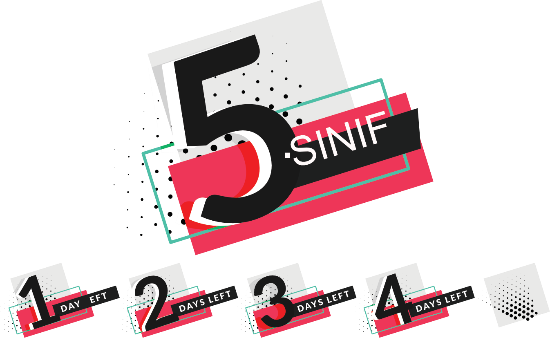 …………………………………………………… ORTAOKULUSOSYAL BİLGİLER
5.SINIF2.DÖNEM 1.YAZILIPUANSoyadı :EĞİTİM-ÖĞRETİM YILI…………………………………………………… ORTAOKULUSOSYAL BİLGİLER
5.SINIF2.DÖNEM 1.YAZILIPUANSınıfı :            No:EĞİTİM-ÖĞRETİM YILI…………………………………………………… ORTAOKULUSOSYAL BİLGİLER
5.SINIF2.DÖNEM 1.YAZILIPUANDY                                    CÜMLELER-İFADELERDoğal afetlerin zararlarını azaltmak için çeşitli sivil toplum kuruluşları kurulmuştur.İnternetten ulaşılan bilgiler, başka kaynaklardan edinilen bilgilerle karşılaştırılmalıdır.Başkasına ait bir eseri, kendimize ait gibi göstermenin bir sakıncası yoktur.Marmara Bölgesi’nde yaygın olarak yapılan meslek madenciliktir.Bazı meslekler ihtiyaç duyulmadığı için zamanla yok olurlar.Ülke ekonomisine katkı sağlamak için başka ülkelerden ithalat yapmalıyız.Girişimciler açık fikirlidirler ve değişen şartlara uyum sağlarlar.Doğu Anadolu Bölgesi diğer bölgelerden göç aldığı için nüfus miktarı fazladır.Ulaşım koşullarının gelişmiş olduğu bölgelerde sanayi ve ticarette gelişir. Bu durum nüfus artmasına neden olur.Sosyal medya üzerinde bilgilerimizi herkese açık hale getirmeliyiz.